서영대학교 한국어연수과정 입학지원서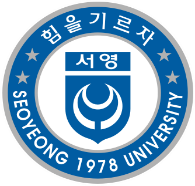 Application for Admission on Korean Language CourseCollege of International Education, Seoyeong University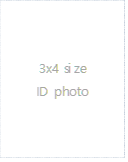  등록 학기(Semester Enrollment)*한국어나 영어로 타자를 치거나 깨끗이 쓸 것(Please TYPE or PRINT clearly in Korean or English)1. 인적사항(Personal Information) 2. 학력 관련 정보 : 고등학교부터 기록 (Educational Background : Since High School) 3. 기숙사 신청 여부 및 학위과정 전공 선호도 사전조사 (Applying for Dormitory & Preference Survey for Degree majors)4. 귀하의 유학경비를 부담할 개인이나 기관명을 쓰시오(Indicate the person(including yourself) or organization that will be responsible for your tuition fee and living expenses)5. 자기소개서(Essay of yourself) & 수학계획서(Study Plan)Please write an essay of yourself and a purpose of study with your future plans (not exceeding 300 words).6. 개인정보 제공 동의(Privacy Policy)7. 보안서약서(Letter of Oath)지원서 상에 표기된 모든 정보 및 제출 서류는 사실과 틀림이 없습니다. I herein certify that the information in this document and any attached documents submitted is true and correct.신청인 서명 Applicant Signature_______________________________  날짜 Date_________________연도Year접수번호Application No.(대학 기재용)학기Semester성    명Name in Full여권명 기재(English name as recorded in passport)　　First Name(이름)                                                 Last Name(성)여권명 기재(English name as recorded in passport)　　First Name(이름)                                                 Last Name(성)여권명 기재(English name as recorded in passport)　　First Name(이름)                                                 Last Name(성)여권명 기재(English name as recorded in passport)　　First Name(이름)                                                 Last Name(성)여권명 기재(English name as recorded in passport)　　First Name(이름)                                                 Last Name(성)여권명 기재(English name as recorded in passport)　　First Name(이름)                                                 Last Name(성)여권명 기재(English name as recorded in passport)　　First Name(이름)                                                 Last Name(성)생년월일Date of Birth(DD-MM-YY)　(DD-MM-YY)　국   적Nationality성  별Gender여권번호Passport No.이메일주소E-mail이메일주소E-mail외국인등록번호Alien registration No.페이스북 주소Facebook Address페이스북 주소Facebook Address주    소Address한국 내 주소 (Please write the address in Korea if you have. If you don’t have, no need to write)한국 내 주소 (Please write the address in Korea if you have. If you don’t have, no need to write)한국 내 주소 (Please write the address in Korea if you have. If you don’t have, no need to write)한국 내 주소 (Please write the address in Korea if you have. If you don’t have, no need to write)한국 내 주소 (Please write the address in Korea if you have. If you don’t have, no need to write)한국 내 주소 (Please write the address in Korea if you have. If you don’t have, no need to write)한국 내 주소 (Please write the address in Korea if you have. If you don’t have, no need to write)주    소Address본국 주소 영문으로 작성(Write your home country address in English including the ZIP CODE)본국 주소 영문으로 작성(Write your home country address in English including the ZIP CODE)본국 주소 영문으로 작성(Write your home country address in English including the ZIP CODE)본국 주소 영문으로 작성(Write your home country address in English including the ZIP CODE)본국 주소 영문으로 작성(Write your home country address in English including the ZIP CODE)본국 주소 영문으로 작성(Write your home country address in English including the ZIP CODE)본국 주소 영문으로 작성(Write your home country address in English including the ZIP CODE)전화번호Telephone No.한국 내 연락처 (Pease writhe the telephone number in Korea if you have. If you don’t have, no need to write)한국 내 연락처 (Pease writhe the telephone number in Korea if you have. If you don’t have, no need to write)한국 내 연락처 (Pease writhe the telephone number in Korea if you have. If you don’t have, no need to write)한국 내 연락처 (Pease writhe the telephone number in Korea if you have. If you don’t have, no need to write)한국 내 연락처 (Pease writhe the telephone number in Korea if you have. If you don’t have, no need to write)한국 내 연락처 (Pease writhe the telephone number in Korea if you have. If you don’t have, no need to write)한국 내 연락처 (Pease writhe the telephone number in Korea if you have. If you don’t have, no need to write)전화번호Telephone No.본국 연락처(Write your home country telephone number including the country code)(            ) Country code본국 연락처(Write your home country telephone number including the country code)(            ) Country code본국 연락처(Write your home country telephone number including the country code)(            ) Country code본국 연락처(Write your home country telephone number including the country code)(            ) Country code본국 연락처(Write your home country telephone number including the country code)(            ) Country code본국 연락처(Write your home country telephone number including the country code)(            ) Country code본국 연락처(Write your home country telephone number including the country code)(            ) Country code비상 연락 정보Emergency Contact Details비상 연락 정보Emergency Contact Details성명(Name)성명(Name)성명(Name)비상 연락 정보Emergency Contact Details비상 연락 정보Emergency Contact Details관계(Relation to the Applicant)관계(Relation to the Applicant)관계(Relation to the Applicant)비상 연락 정보Emergency Contact Details비상 연락 정보Emergency Contact Details연락처(Phone No.)연락처(Phone No.)연락처(Phone No.)비상 연락 정보Emergency Contact Details비상 연락 정보Emergency Contact DetailsSNS ID(FB, wechat, etc.)SNS ID(FB, wechat, etc.)SNS ID(FB, wechat, etc.)최종학력취득일자Date of degree obtained(DD-MM-YY)기간(Dates)From’’ to’’학교명Name of School최종학력취득일자Date of degree obtained(DD-MM-YY)기간(Dates)From’’ to’’학교명Name of School기숙사를 신청하겠습니까?Will you apply for the Dormitory? 신청 Yes (  2인1실 A Room for Two     4인1실 A Room for Four ) 신청안함 No 신청 Yes (  2인1실 A Room for Two     4인1실 A Room for Four ) 신청안함 No본 과정 이수 후 서영대학교 학위과정 입학을 희망하는 학과를 표시해주세요.After completing Korean Language Course, please indicate which majors you wish to enter Seoyeong University’s degree program. 본 과정 이수 후 서영대학교 학위과정 입학을 희망하는 학과를 표시해주세요.After completing Korean Language Course, please indicate which majors you wish to enter Seoyeong University’s degree program.  실용한국어과 Practical Korean Language Studies 산업공학과 Industrial Engineering 실버복지과 Silver Welfare Services 뷰티미용과 Beauty AI미래자동차과 AI Future Automobile Engineering개인 또는 기관명Name관계Relation to the Applicant직업 : 개인인 경우Occupation전화번호Phone No.주    소Address*본인은 상기 지원자의 유학기간 중 일체의 경비부담을 보증합니다.I guarantee that I will be responsible for the above-named applicant’s tuition fee and living expensese for the duration of the whole program.이름(Name) : ___________________________________________서명(Signature) : ________________________________________연월일(Date) : ______________ /_______________ /______________월(Month)        일(Day)           연도(Year)*본인은 상기 지원자의 유학기간 중 일체의 경비부담을 보증합니다.I guarantee that I will be responsible for the above-named applicant’s tuition fee and living expensese for the duration of the whole program.이름(Name) : ___________________________________________서명(Signature) : ________________________________________연월일(Date) : ______________ /_______________ /______________월(Month)        일(Day)           연도(Year)*본인은 상기 지원자의 유학기간 중 일체의 경비부담을 보증합니다.I guarantee that I will be responsible for the above-named applicant’s tuition fee and living expensese for the duration of the whole program.이름(Name) : ___________________________________________서명(Signature) : ________________________________________연월일(Date) : ______________ /_______________ /______________월(Month)        일(Day)           연도(Year)*본인은 상기 지원자의 유학기간 중 일체의 경비부담을 보증합니다.I guarantee that I will be responsible for the above-named applicant’s tuition fee and living expensese for the duration of the whole program.이름(Name) : ___________________________________________서명(Signature) : ________________________________________연월일(Date) : ______________ /_______________ /______________월(Month)        일(Day)           연도(Year)수집 항목(Items to be Collected)등록 학기, 사진, 성명, 생년월일, 국적, 성별, 여권번호, 외국인등록번호, 이메일, 주소(한국/본국), 전화번호(한국/본국), 학력정보, 비상연락정보(성명, 신청인과의 관계, 전화번호), 기숙사 신청 여부, 학위과정 전공 선호도, 자기소개서(Semester Enrollment, Picture, Name, Date of Birth, Nationality, Gender, Passport Number, Alien Number, E-mail, Address(in Korea/in home country), Phone Number(in Korea/in home country), Education background, Emergency contact’s name, relation to the applicant and phone number, Whether or not you want to Apply for a Dormitory and Preference for Degree majors, Essay)수집 및 활용 목적(Purpose of collecting and utilizing personal Information)입학 전형 및 등록 후 학사 생성, 학사 제반 업무, 대학에서 제공하는 기타 안내 등-To proceed admission for Korean Program and Degree Program-To create academic record and deal with all academic duties after the admission period -To provide various guides by Seoyeong University보유 및 이용 기간Possession and utilization period개인정보 보유기간의 경과, 처리 목적 달성 등 개인정보가 불필요하게 되었을 때Until the purpose of its collection and use is fulfilled개인정보 제3자 제공 (providing personal Information to the third party)수집한 개인정보는 처리목적 달성 시까지 제3자(법무부 출입국관리사무소 유학생 관리 업무)에게 제공하고 있습니다.The collected personal information will be provided to the third party(Immigration Office-Name, Gender, Passport Number, Nationality, Email)until the achievement of designated purpose.개인정보의 수집 및 이용 동의 여부 (Consent to be Collect and use your personal Information)*개인정보 수집 및 이용에 대해 거부할 권리가 있으며, 이를 거부할 경우 입학 지원 불가Right to refuse to collect and use your personal Information. However, if you choose to refuse it, your application will not be processed.*개인정보 수집 및 이용에 대해 거부할 권리가 있으며, 이를 거부할 경우 입학 지원 불가Right to refuse to collect and use your personal Information. However, if you choose to refuse it, your application will not be processed.개인정보의 제3자 제공에 대한 동의 여부 (Consent provide your personal information to the third party)*개인정보 제3자 제공을 거부할 권리가 있으며, 이를 거부할 경우 보험회사, 법무부 관련 업무 처리 불가Right to refuse to collect and use your personal Information. However, if you choose to refuse it, your application with applying for a visa and international students insurance will not be processed.*개인정보 제3자 제공을 거부할 권리가 있으며, 이를 거부할 경우 보험회사, 법무부 관련 업무 처리 불가Right to refuse to collect and use your personal Information. However, if you choose to refuse it, your application with applying for a visa and international students insurance will not be processed.본인은 수업 영상을 녹음, 녹화하거나 외부에 유출하는 행위 및 수업시간에 제공하는 교재 및 학습 자료 파일을 유출하지 않을 것을 서약합니다. 만약 위반시, 이에 따른 불이익을 받을 수 있음을 이해하였습니다.I pledge not to record or film the lectures and not to leak any of the learning materials provided by College of International Education at Seoyeong University.     